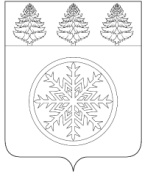 РОССИЙСКАЯ ФЕДЕРАЦИЯИРКУТСКАЯ ОБЛАСТЬАдминистрацияЗиминского городского муниципального образованияП О С Т А Н О В Л Е Н И Еот  28.09.2017 г.         Зима          № 1685Об утверждении административного регламента предоставления муниципальной услуги             В целях реализации Федерального закона № 210-ФЗ от 27.07.2010 «Об организации предоставления государственных и муниципальных услуг», руководствуясь статьей 16 Федерального закона № 131-ФЗ от 06.10.2003 «Об общих принципах организации местного самоуправления в Российской Федерации», Порядком разработки и утверждения административных регламентов предоставления муниципальных услуг ЗГМО, утвержденным постановлением администрации Зиминского городского муниципального образования № 2093  от 26.12.2011 «О разработке и утверждении административных регламентов исполнения муниципальных функций и административных регламентов предоставления муниципальных услуг ЗГМО», статьей 28 Устава Зиминского городского муниципального образования,ПОСТАНОВЛЯЮ:1. Утвердить административный регламент по предоставлению муниципальной услуги «Выдача разрешения на автомобильные перевозки тяжеловесных грузов и (или) крупногабаритных грузов по маршрутам, проходящим полностью или частично по дорогам местного значения в границах Зиминского городского муниципального образования.2. Настоящее постановление разместить в информационно-телекоммуникационной сети "Интернет" на официальном сайте г. Зимы и опубликовать в средствах массовой информации.3.  Контроль исполнения настоящего постановления возложить на первого заместителя мэра городского округа А.В. Гудова. Мэр Зиминского городскогомуниципального образования                                                                        А.Н. КоноваловПервый заместитель мэра городского округа«_____» _____________ 2017 г.                                                                                               А.В. ГудовНачальник отдела ЖКХ, транспорта и связи«_____» _____________ 2017 г.                                                                                         Н.И. Пыжьянов                                                    Управляющий делами администрации                                                               С.В. Потемкинагородского округа«_____» _____________2017 г.Начальник управления правовой, кадровой                                                        Л.Е. Абуздина и организационной работы«_____» _____________2017 г.Попова Т.И.3-24-47